Item 1. Rehab Trailer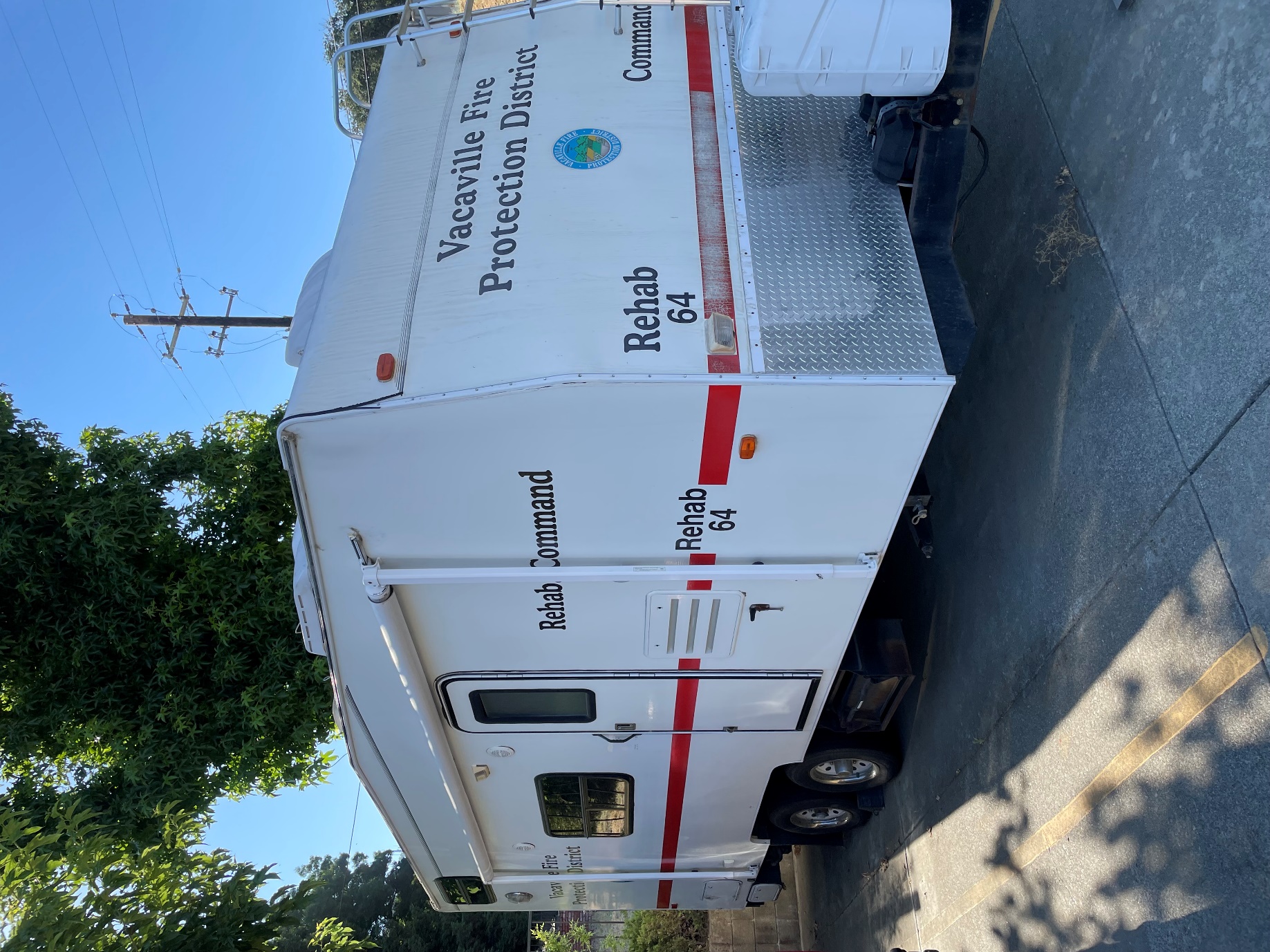 